Ihr Ansprechpartner: Dirk Rott, Leiter Marketing	20.04.2021Presseinformation WP2104: Industrie Box-PC der TiTAN-SerieBilder und Texte sind für die Veröffentlichung in der Fachpresse (Print und Online) freigegeben. Bitte senden Sie uns nach der Veröffentlichung ein Belegexemplar zu. Herzlichen Dank für Ihre Bemühungen im Voraus.__________________________________________________________________________Leistungsstarke und robuste Industrie Box-PC der TiTAN-SerieLeistungsstark, energiesparend und ausfallsicherDie TiTAN Industrie Box-PC bieten für jede Anwendung die richtige Performance. Sie haben sich bereits in vielen Branchen im industriellen Umfeld bestens bewährt, u. a. in der Robotik, Steuer-und Regeltechnik und Industrieautomation.Die hochwertig verarbeiteten Aluminium-Gehäuse und die speziell für den lüfterlosen Betrieb ausgewählten Komponenten gewährleisten den zuverlässigen Betrieb im industriellen Dauerbetrieb.Die High Performance Industrie-PC der TiTAN-Serie werden selbst anspruchsvollsten Automatisierungsaufgaben gerecht. 
Sehr rechenintensive Aufgaben, wie z. B. industrielle 4K Bild- und Videoverarbeitung, komplexe Robotersteuerungen und umfangreiche Überwachungssysteme, sind einfach zu realisieren. Mehr Informationen: https://www.wachendorff-prozesstechnik.de/industrie-box-pc/Bildmaterial (Wachendorff Prozesstechnik):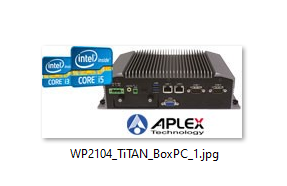 